Achieve Asset Fund 2021/22Application FormFor grants of up to £15,000 to provide activities and support for people in recovery from drug and alcohol addictionAbout your organisationPlease provide full contact details for 2 members of your organisation2) Lead Contact3) Secondary ContactPlease note: all the information below will be shared with the Assessment PanelAbout your organisationYour organisation’s policies, procedures and insuranceAbout your project beneficiariesAbout your project Realistically, the earliest that funded projects can commence is January 2022 and must be completed by the end of November 2022 About the moneyPlease attachDeclarationWe have read and understood the Terms & Conditions of grant aid & confirm to adhere to these conditions if our application is successful.Please submit this document to: grants@salfordcvs.co.uk or by post by 12:00 noon on Mon 15th November to: Salford CVS, The Old Town Hall, 5 Irwell Place, Eccles, Salford, M30 0FN1) Organisation Name:Name:Tel Number:Mobile Number:Email address:Address(inc. postcode)Name:Tel Number:Mobile Number:Email address:Address(inc. postcode)4) What is your organisations annual turnover?  (£1.5m max)                                           £5) Organisation Name:6) What type of organisation are you?(tick all that apply)Unincorporated AssociationOrganisation NumberCompany Limited by GuaranteeRegistered CharityCharitable Incorporated OrganisationCommunity Interest Company        Community Benefit Society      Cooperative SocietyOther (please specify)7) Please tell us which policies you have in place Please tick We have this in placeWe need to develop thisNot applicablea) Health and Safety policyb) Equality/Diversity Statement or Policyc) Public Liability Insurance(Cost can be included in budget)d) Risk assessments (inc Covid-19 precautions) e) Safeguarding Adults policy f) Safeguarding Children policy(if applicable to project activities)8) The funding is specifically for projects who aim to support the recovery community. Thinking of your provision to date, how would you describe your current delivery model?                                                      Please tick 8) The funding is specifically for projects who aim to support the recovery community. Thinking of your provision to date, how would you describe your current delivery model?                                                      Please tick a) We are an established organisation which is solely for people in recovery b) We are an established organisation which serves all parts of the community including people in recovery c) We are an established organisation which has not worked with people in recovery before but we are confident that what we offer would be of positive benefit.d) We are a new organisation and have not developed any services prior to this funding application.9a) Please give an overview of your interest and track record in supporting people in recovery (200 words max).5 Points9b) How have you involved / consulted members of the recovery community in the development of this project proposal? This could include staff members or volunteers with lived experience. (200 words max).5 Points10a) Please estimate the number of unique individuals in recovery this project will support.10b) Please estimate the number of unique individuals in total this project will support (i.e. including wider beneficiaries) 11) How do you propose to recruit beneficiaries for this project? (300 words max).5 Points12) Project Name:13) Please describe your project in 50 words14a) Local authority area of project 14a) Local authority area of project 14b) Please give details of where your activity will take place (localities, venues etc)Bolton Salford Trafford15) Please give details of what will be delivered through this project (500 words max)10 pointsPlease explain how you will use the money, what you plan to offer, who’s delivering the activities, the frequency of activities, how it will be promoted etc. Please explain how you will use the money, what you plan to offer, who’s delivering the activities, the frequency of activities, how it will be promoted etc. 16) How will this project practically support your beneficiaries in their recovery? Please include how you will welcome and support new beneficiaries, as well as following up with those that might drop out of attending. (300 words max)10 points17) How will your approach challenge the stigma of being in recovery from drug and/or alcohol addiction? (200 words max).5 Points18) When will the project start? and finish?19) What might you measure or assess to determine the outcomes and impact of your project against the 5 Ways to Wellbeing?19) What might you measure or assess to determine the outcomes and impact of your project against the 5 Ways to Wellbeing?10 pointsProject Outcomes for beneficiariesHow measured or assessed? How measured or assessed? 5 Ways to Wellbeing:ConnectBe activeTake noticeKeep learningGiveOther outcomesHow measured or assessed?How measured or assessed?Maximising the benefits for GMWe expect all projects to help contribute towards making Greater Manchester a better place for all.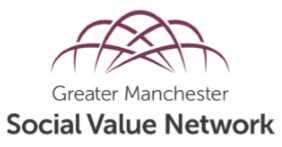 20) Paying the Living Wage – if you employ staffYes:No:N/A:If you employ staff, do you pay all your staff the at the Living Wage Foundation’s minimum rate of £9.50/hour?If you employ staff, is your organisation registered with Living Wage Foundation as a Living Wage Employer?For details see: https://www.livingwage.org.uk/become-a-living-wage-employer  For details see: https://www.livingwage.org.uk/become-a-living-wage-employer  For details see: https://www.livingwage.org.uk/become-a-living-wage-employer  For details see: https://www.livingwage.org.uk/become-a-living-wage-employer  21)  Supporting local businesses and VCSE sector organisations In delivering your project how will you prioritise buying of goods and services from local independent businesses / VCSE sector orgs?5 Points22) Added social-value What other social, environmental or economic benefits will be delivered through your project? (e.g. volunteer opportunities, enhanced greenspace, training etc.)5 Points23) Please give details of your project budget23) Please give details of your project budget23) Please give details of your project budget23) Please give details of your project budget23) Please give details of your project budget10 Points Description of itemBreakdown of calculationsBreakdown of calculationsItem costItem costAmount requested££££££££££££££££££££££££££££££Total cost of project Total cost of project Total cost of project ££Total amount requested from this fund: (£15,000 max)Total amount requested from this fund: (£15,000 max)Total amount requested from this fund: (£15,000 max)Total amount requested from this fund: (£15,000 max)Total amount requested from this fund: (£15,000 max)£If applicable, where is the rest of the money coming from?If applicable, where is the rest of the money coming from?If applicable, where is the rest of the money coming from?If applicable, where is the rest of the money coming from?If applicable, where is the rest of the money coming from?If applicable, where is the rest of the money coming from?Source of fundingSource of fundingAmountAmountFunding Secured?Funding Secured?££££££££Please retain all financial records.Salford CVS reserves the right to audit your project expenditure.Please retain all financial records.Salford CVS reserves the right to audit your project expenditure.Please retain all financial records.Salford CVS reserves the right to audit your project expenditure.Please retain all financial records.Salford CVS reserves the right to audit your project expenditure.Please retain all financial records.Salford CVS reserves the right to audit your project expenditure.Please retain all financial records.Salford CVS reserves the right to audit your project expenditure.Articles of association / constitutionPlease tick to confirm articles are attached Safeguarding Adults policyPlease tick to confirm policy is attached Safeguarding Children policy(if applicable to project activities)Please tick to confirm policy is attached Name (signature not req):Role in organisation:Date: